С песней по жизни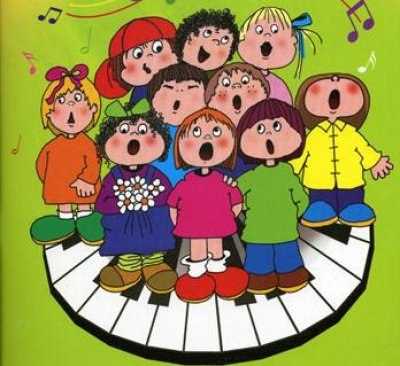 Хотим посоветовать молодым мамам уже в первые месяцы жизни своего малыша использовать музыку в его воспитании, а именно иметь в своём "репертуаре" народные песенки-игры. Не случайно такие игры есть в каждой стране, у каждого народа. У мам само собой возникает желание развлекать ребёнка, говорить с ним приподнятым тоном, весело, нараспев. Песенки, сопровождающиеся ритмичными движениями, радуют малышей и одновременно развивают музыкальный слух, чувство ритма, приучают к определённой дисциплине. Ребёнок постепенно запоминает многократно повторяющиеся мелодии и слова, у него появляется желание "подпевать". Во время игры тренируется навык быстрого реагирования на ситуацию и слова взрослого, формируется уверенность в себе. Малыш постепенно привыкает "соблюдать" правила игры, а развитие мелкой моторики способствует хорошему общему развитию, в том числе овладению речью.Самые первые песенки-игры напоминают массаж. Продолжительность этих игр на первом месяце жизни 2-3 минуты. Малыш должен видеть Ваше лицо. Поглаживайте ручки ребёнка от пальчиков к плечам, а ножки - от ступней к бёдрам. Гладьте очень осторожно. Приговаривайте или подпевайте в такт движениям. Есть народные песенки-игры, похожие на пассивную гимнастику, их можно проводить со второго месяца жизни. Движения выполняются в удобном для малыша темпе с помощью взрослого. Первое время не следует пропевать песенки более двух раз подряд. Общее время занятий - не более 5 минут.Песенки-игры для развития чувства ритма доступны ребёнку с 5-6 месяцев. Взрослый оказывает помощь малышу в выполнении игровых ритмичных движений под пение или ритмичный говорок. Старайтесь движение сделать для малыша простым, подобрать удобный темп, подлаживайте пение под движения ребёнка. Если малыш пытается выполнить упражнение сам, выражайте бурную радость. Часто бывает, что малыш охотнее, ровнее и ритмичнее стучит вашей рукой или какой-нибудь игрушкой (кубиком, погремушкой), чем сам. Хвалите, просите "помочь маме поиграть".Самой простой и естественной формой включения музыки в жизнь детей может и должно быть пение взрослого, которое органично сопровождает различные моменты жизни, а именно: колыбельные – чтобы успокоить малыша при укладывании спать;  потешки, пестушки, приговорки, игры – для развлечения, оздоровления и развития ребёнка; ритмичные трудовые – в соответствующие моменты физической работы; хороводные – на гулянье и т.п.От природы каждый из нас наделен удивительным музыкальным инструментом – голосом. Все мамы прекрасно поют для своих детей. То, что взрослый поёт ребёнку, должно соответствовать возрастным особенностям восприятия малыша. Поэтому, безусловно, подходит весь детский потешный, пестовый и игровой фольклор. Он прост в исполнении, вместе с тем это истинная музыка и удивительная поэзия. Простота – отнюдь не синоним примитивности. При этом очень важно, чтобы взрослому самому нравилось то, что он поет.Пение с детьми и для детей позволяет решать многие задачи: создавать у ребят определенный эмоциональный настрой, устанавливать контакт между детьми и взрослыми, развивать речь и совершенствовать качество звукопроизношения, углублять эстетический вкус.Возрастной особенностью детей двух-трех лет является то, что окружающую действительность они познают через собственный деятельный опыт. Поэтому хорошо, если у Вас дома появляются различные свистящие, шумящие, гремящие, скрипящие, шуршащие и т.п. предметы, каждый из которых имеет свой характерный «голос». Занятия с этими звучащими предметами помогут Вам открыть для детей хорошо известные предметы с совершенно новой стороны. Знакомить со звучащими игрушками можно постепенно. Желательно и делать их на глазах у детей. Ребята со временем с удовольствием и сами по мере сил примут участие в их изготовлении. Это могут быть банки из-под сока, кофе, чая, наполненные горохом, косточками, камешками, фантиками, песком и т.п., шуршащие друг о друга при трении еловые шишки, обёрточная бумага, шумящие морские раковины, свистки и дудочки из дерева и глины, кастрюли и вёдра, по которым можно ударять и многое другое.Необходимо постоянно развивать слуховое восприятие детей – в первую очередь слуховое внимание и память; умение выделять различные качества звуков и сравнивать звуки. Очень полезно совершенствовать в детях присущую им чуткость к восприятию интонации. Детей важно научить слушать не только собеседников, но и самих себя; научить выражать сочувствие, радость, огорчение – любые эмоции так, чтобы это было понятно окружающим.Голоса самих детей создают шумовой фон, вызывают утомление нервной системы, поэтому надо стараться, чтобы в помещении, где находится много детей, все говорили негромко. Голос взрослого воспринимается детьми, как значимый источник информации, его интонация мгновенно отражается на душевном состоянии малышей. Поэтому говорить надо ласково, мягко, негромко, неторопливо, отчётливо произнося все звуки.Звучание речи, музыки из радиоприёмника, магнитофона, звучание музыкального инструмента формируют у детей эстетический вкус. Слушать музыку желательно каждый день. Если Вы любите петь, хорошо иногда самим исполнять любимую мелодию или песню.Водите детей слушать капель и журчание ручья, шелест листьев и скрип снега, пение птиц и колокольные перезвоны. Эти звуки несут радость и здоровье Вашим детям.